							ПРЕСС-РЕЛИЗ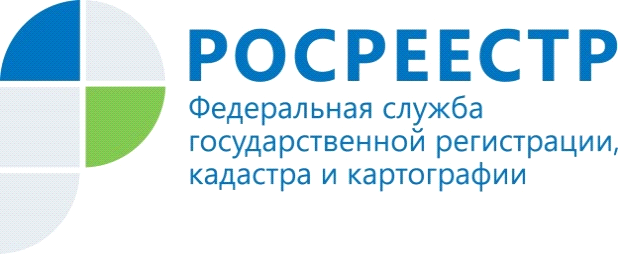                                                                                                                             18.01.2019УПРАВЛЕНИЕ РОСРЕЕСТРА ПО МУРМАНСКОЙ ОБЛАСТИ ИНФОРМИРУЕТО садовых земельных участках 1 января 2019 года вступил в силу Федеральный закон от 29 июля 2017 года № 217-ФЗ «О ведении гражданами садоводства и огородничества для собственных нужд и о внесении изменении в отдельные законодательные акты Российской Федерации», которым исключаются из законодательства понятия «дачный земельный участок» и «жилое строение». Виды разрешенного использования земельных участков  «садовый земельный участок», «для садоводства», «для ведения садоводства», «дачный земельный участок», «для ведения дачного хозяйства» и «для дачного строительства», содержащиеся в Едином государственном реестре недвижимости (ЕГРН) или указанные в правоустанавливающем документе, считаются равнозначными. Земельные участки с такими видами разрешенного использования  являются садовыми земельными участками.Расположенные на садовых земельных участках здания, сведения о которых внесены в ЕГРН до 1 января 2019 года с назначением «жилое», «жилое строение» признаются жилыми домами. Законом также вводится понятие «садовый дом». С момента вступления в силу указанного закона утратил силу Федеральный закон от 15 апреля 1998 года № 66-ФЗ «О садоводческих, огороднических и дачных некоммерческих объединениях граждан».Контакты для СМИ: Микитюк Светлана Ивановна,тел. (81533) 9-72-80, факс (81533) 9-51-07, e-mail: kandalaksha@r51.rosreestr.ruПросим об опубликовании  данной информации уведомить по электронной почте: 51_upr@rosreestr.ru